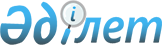 Об утверждении стандартов государственных услуг Министерства внутренних дел Республики Казахстан и внесении изменения в постановление Правительства Республики Казахстан от 24 апреля 2001 года № 545 "О мерах по реализации положений Конвенции, отменяющей требование легализации иностранных официальных документов (Гаага, 5 октября 1961 года)"Постановление Правительства Республики Казахстан от 25 июня 2012 года № 833

      В соответствии со статьей 34 Бюджетного кодекса Республики Казахстан от 4 декабря 2008 года, статьей 9-1 Закона Республики Казахстан от 27 ноября 2000 года «Об административных процедурах» и подпунктами 2), 3) статьи 6, статьей 29 Закона Республики Казахстан от 11 января 2007 года «Об информатизации» Правительство Республики Казахстан ПОСТАНОВЛЯЕТ:



      1. Утратил силу постановлением Правительства РК от 21.02.2014 № 122 (вводится в действие по истечении десяти календарных дней после дня его первого официального опубликования).



      2. Внести в постановление Правительства Республики Казахстан от 24 апреля 2001 года № 545 «О мерах по реализации положений Конвенции, отменяющей требование легализации иностранных официальных документов (Гаага, 5 октября 1961 года)» (САПП Республики Казахстан, 2001 г., № 15, ст. 191) следующее изменение:



      абзац четвертый пункта 2 изложить в следующей редакции:

      «Министерство внутренних дел Республики Казахстан – на официальных документах, исходящих из структурных подразделений миграционной полиции, архивных справках и копиях архивных документов, исходящих из Специального государственного архива Министерства внутренних дел Республики Казахстан;».



      3. Настоящее постановление вводится в действие по истечении десяти календарных дней после первого официального опубликования.      Премьер-Министр

      Республики Казахстан                       К. Масимов

Утвержден            

постановлением Правительства 

Республики Казахстан      

от 25 июня 2012 года № 833    

Стандарт государственной услуги

«Выдача архивных справок и/или копий архивных документов 

в пределах Специального государственного архива

Информационно-аналитического центра Министерства

внутренних дел Республики Казахстан и его территориальных

подразделений»      Сноска. Стандарт утратил силу постановлением Правительства РК от 21.02.2014 № 122 (вводится в действие по истечении десяти календарных дней после дня его первого официального опубликования).

Утвержден           

постановлением Правительства

Республики Казахстан     

от 25 июня 2012 года № 833    

Стандарт государственной услуги

«Апостилирование архивных справок и копий архивных документов,

исходящих из Специального государственного архива

Информационно-аналитического центра Министерства внутренних дел

Республики Казахстан и его территориальных подразделений»      Сноска. Стандарт утратил силу постановлением Правительства РК от 21.02.2014 № 122 (вводится в действие по истечении десяти календарных дней после дня его первого официального опубликования).
					© 2012. РГП на ПХВ «Институт законодательства и правовой информации Республики Казахстан» Министерства юстиции Республики Казахстан
				